Indicadores de Resultados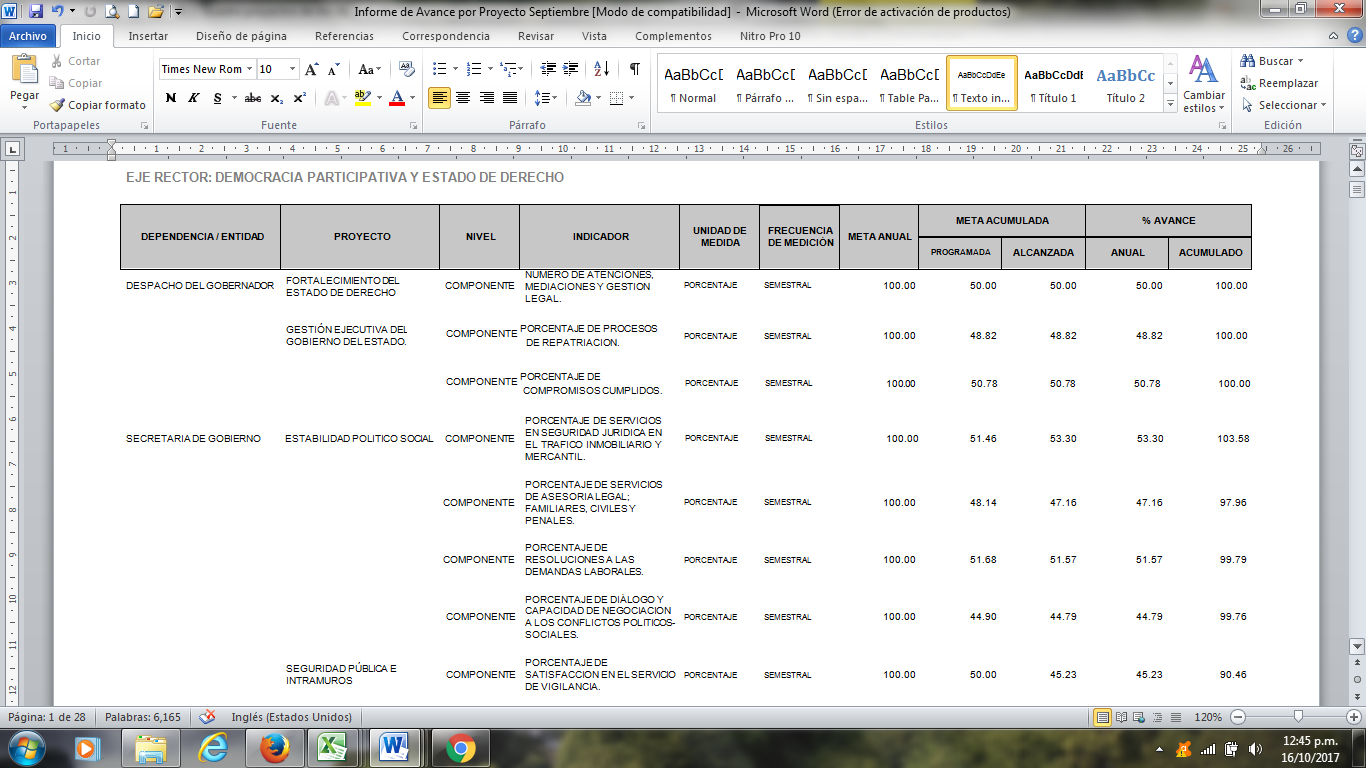 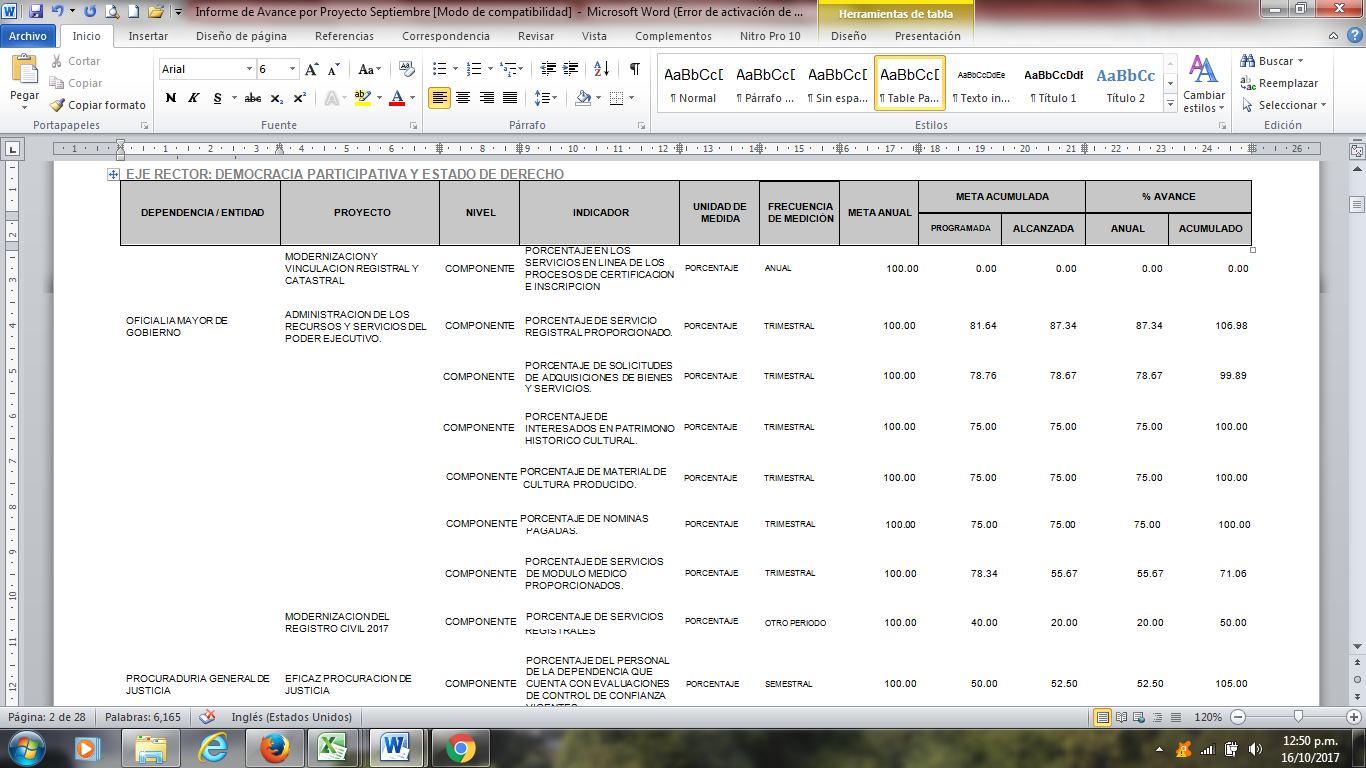 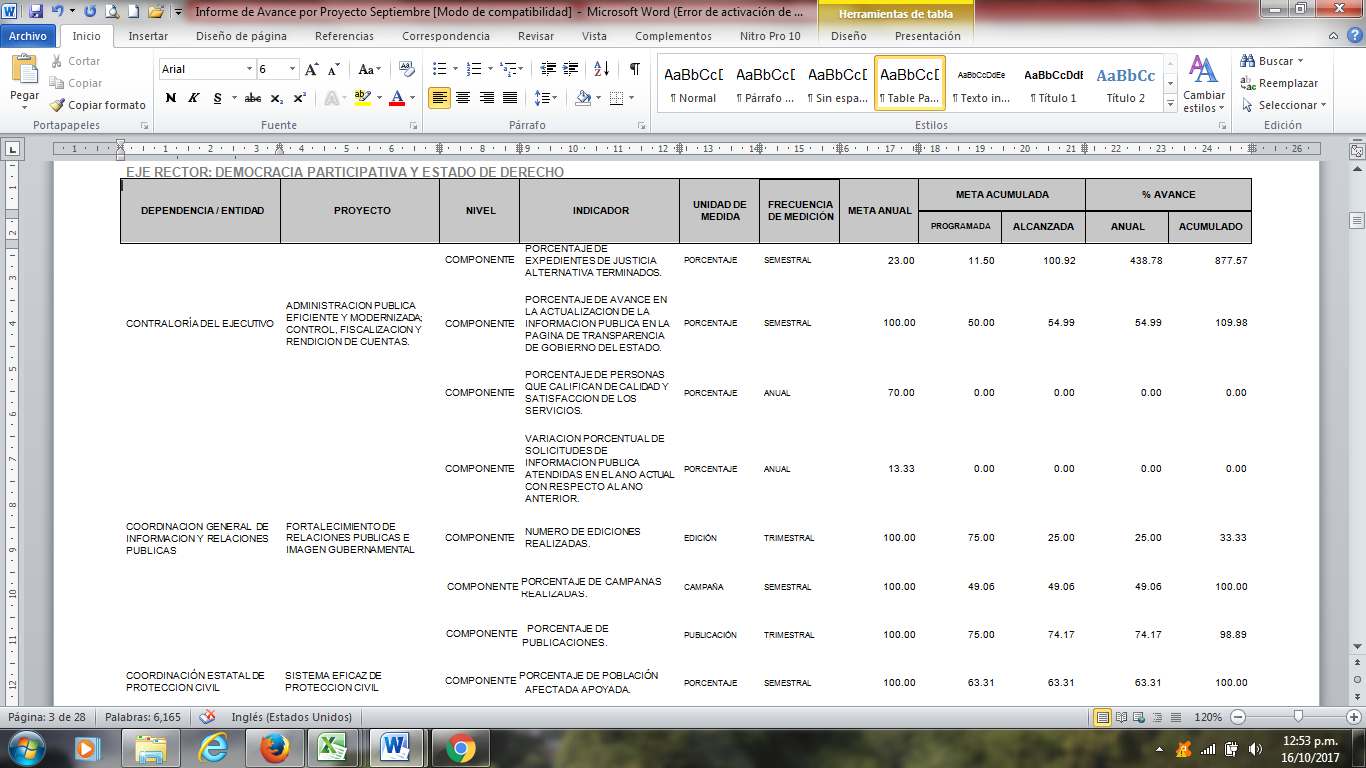 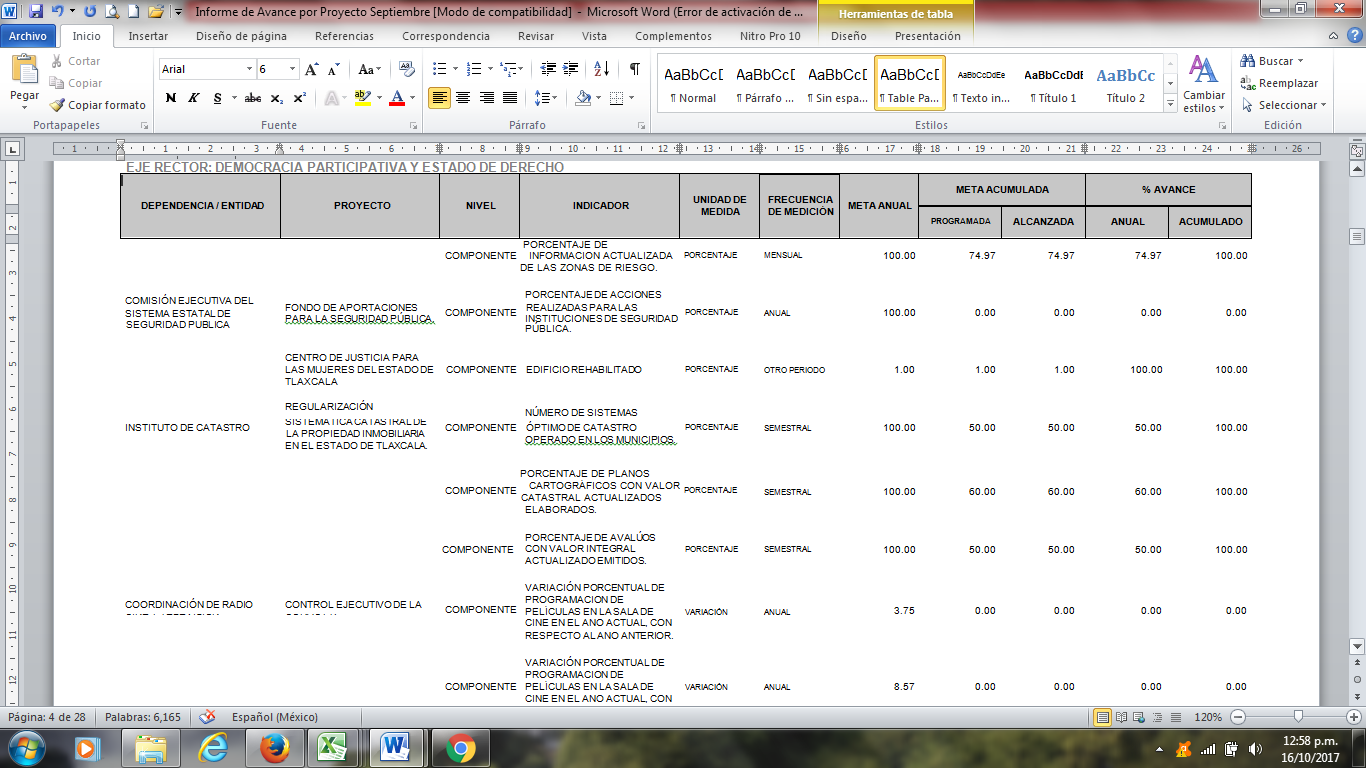 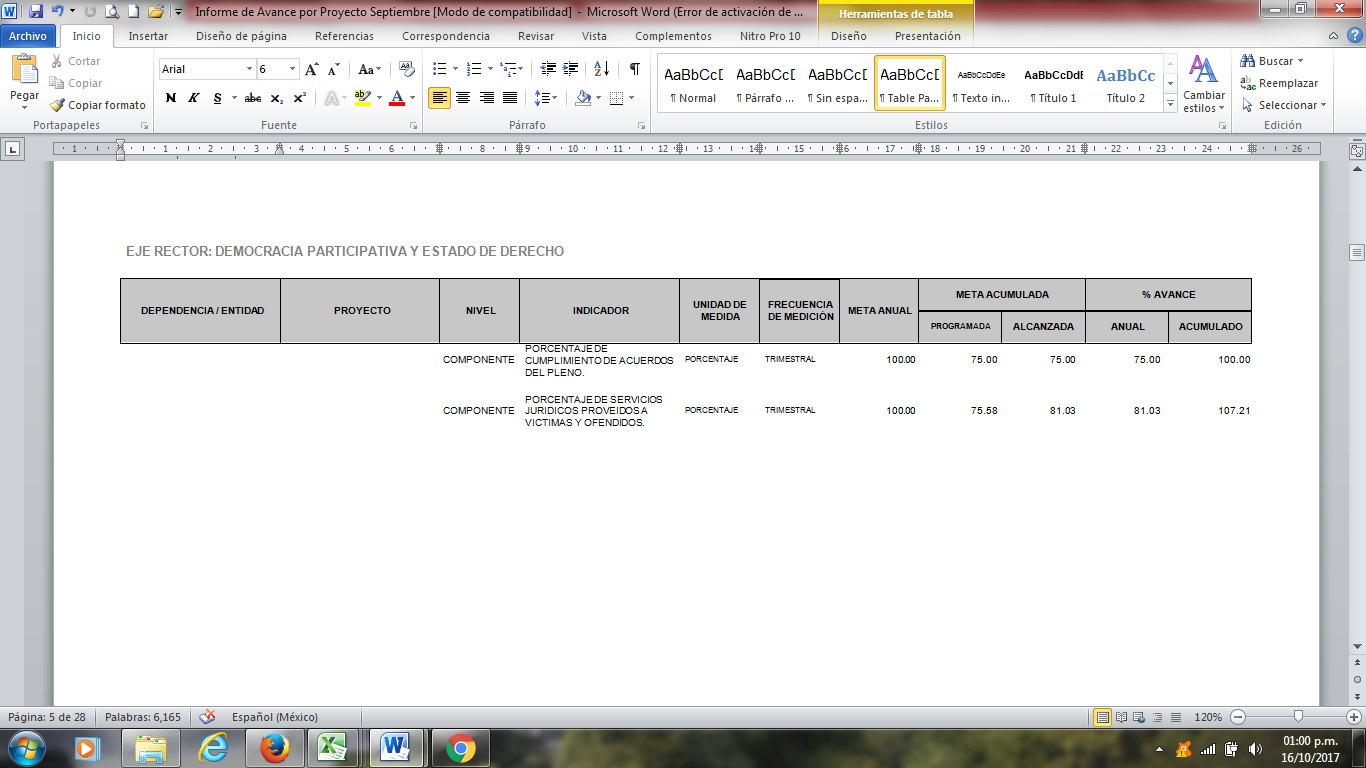 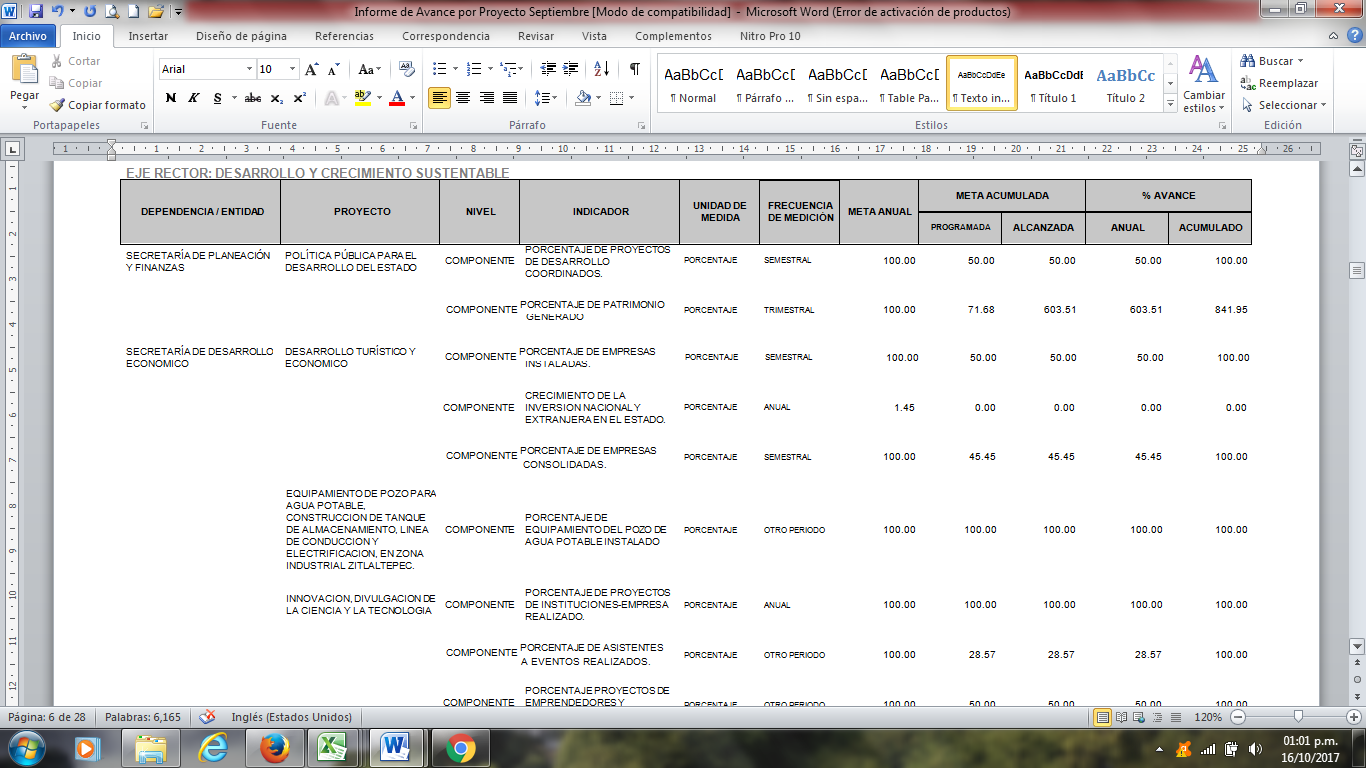 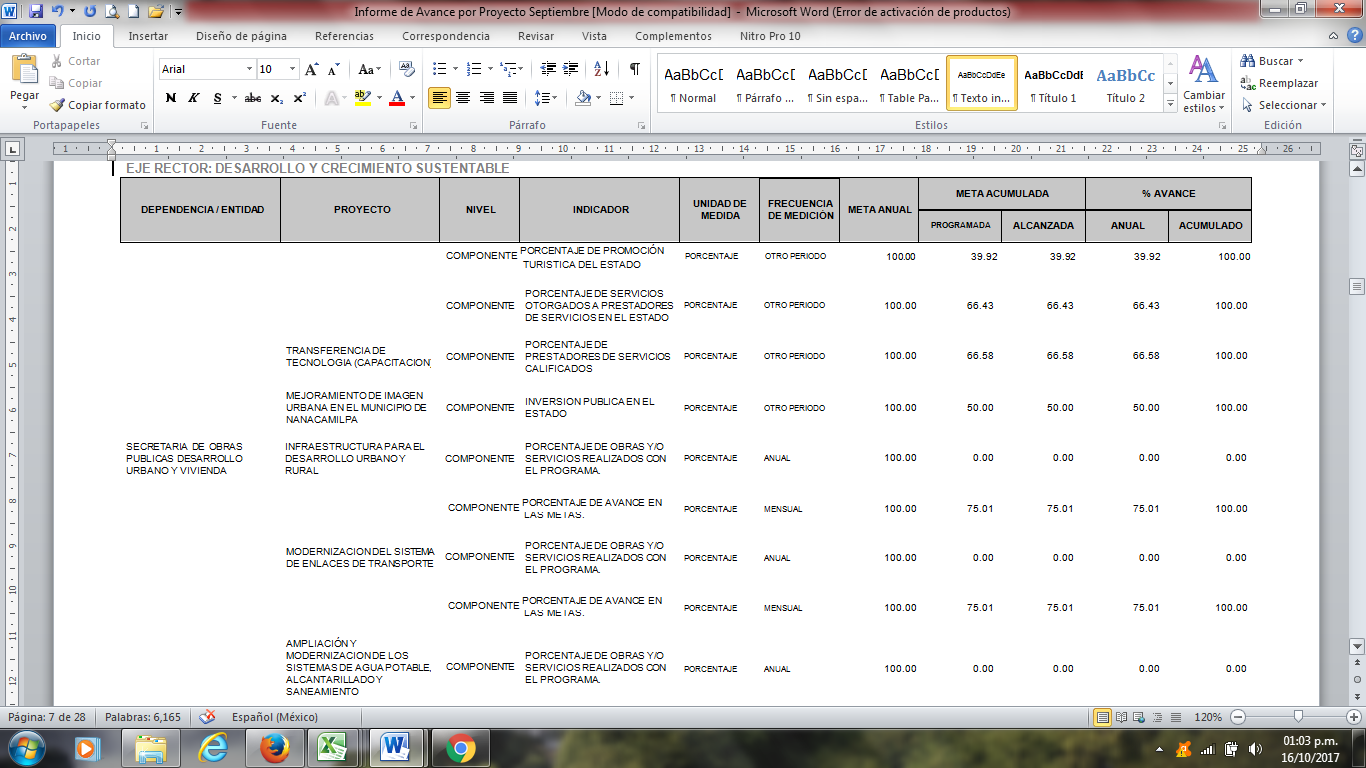 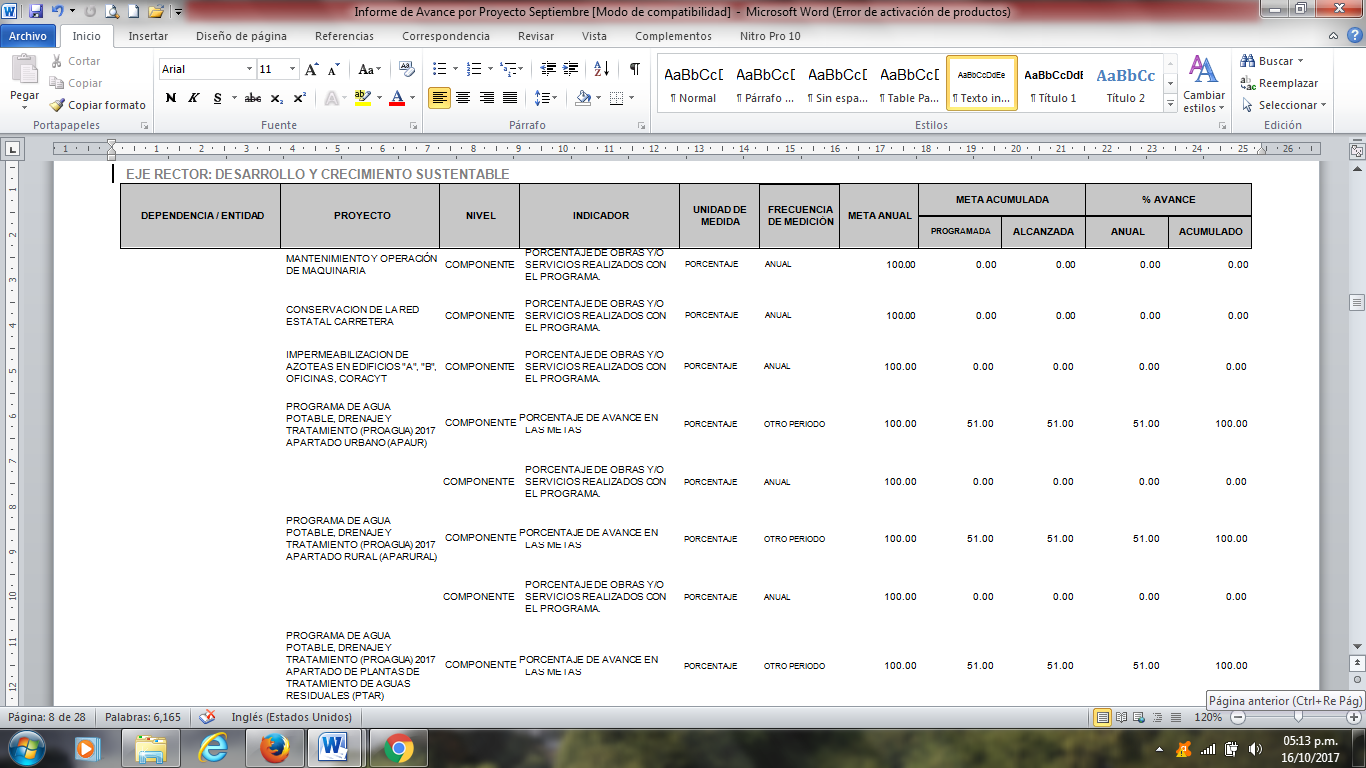 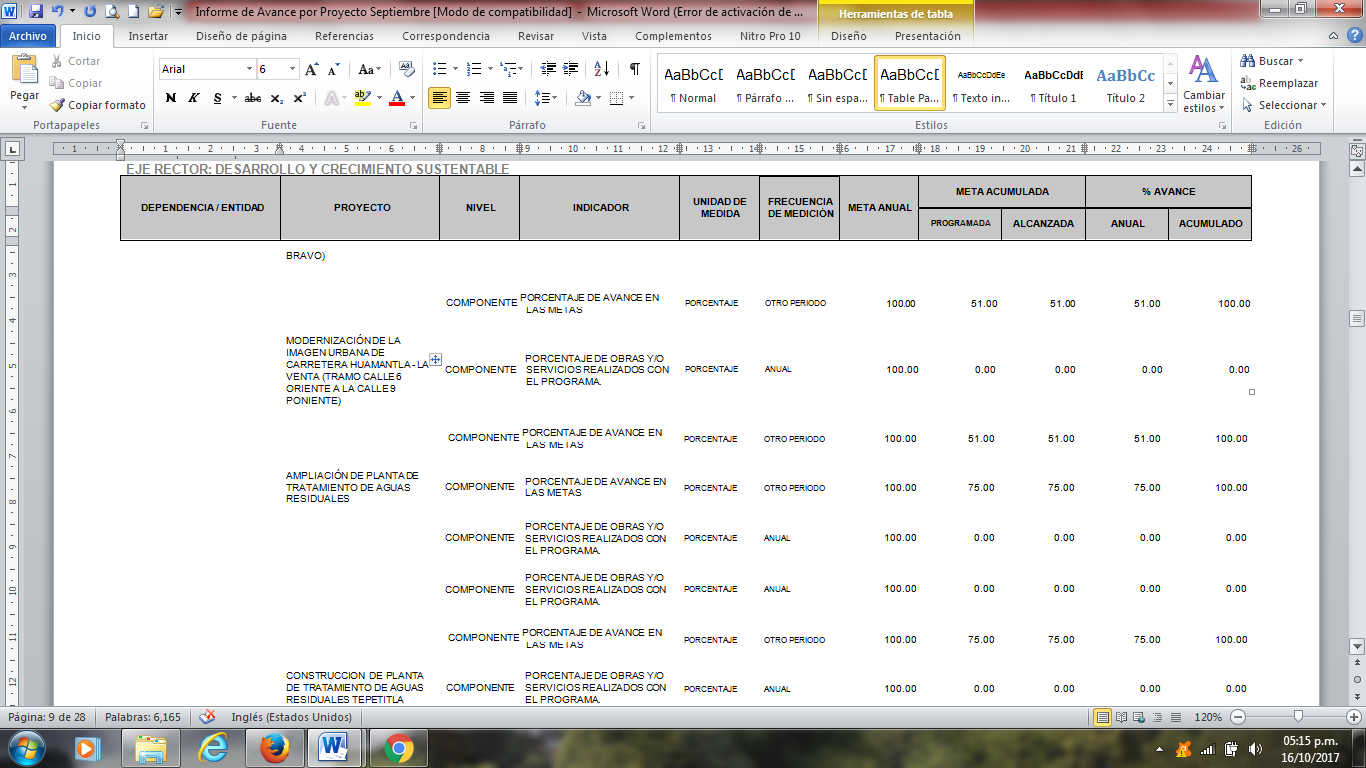 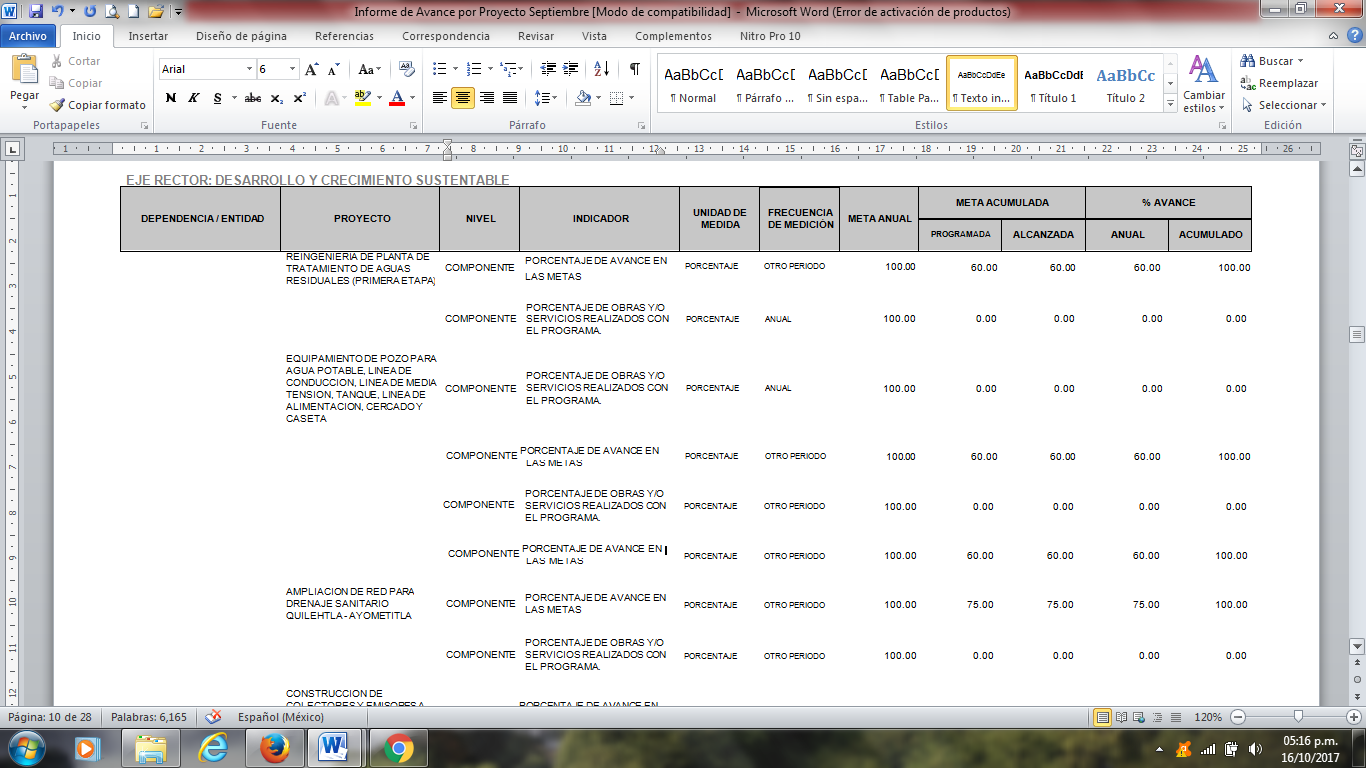 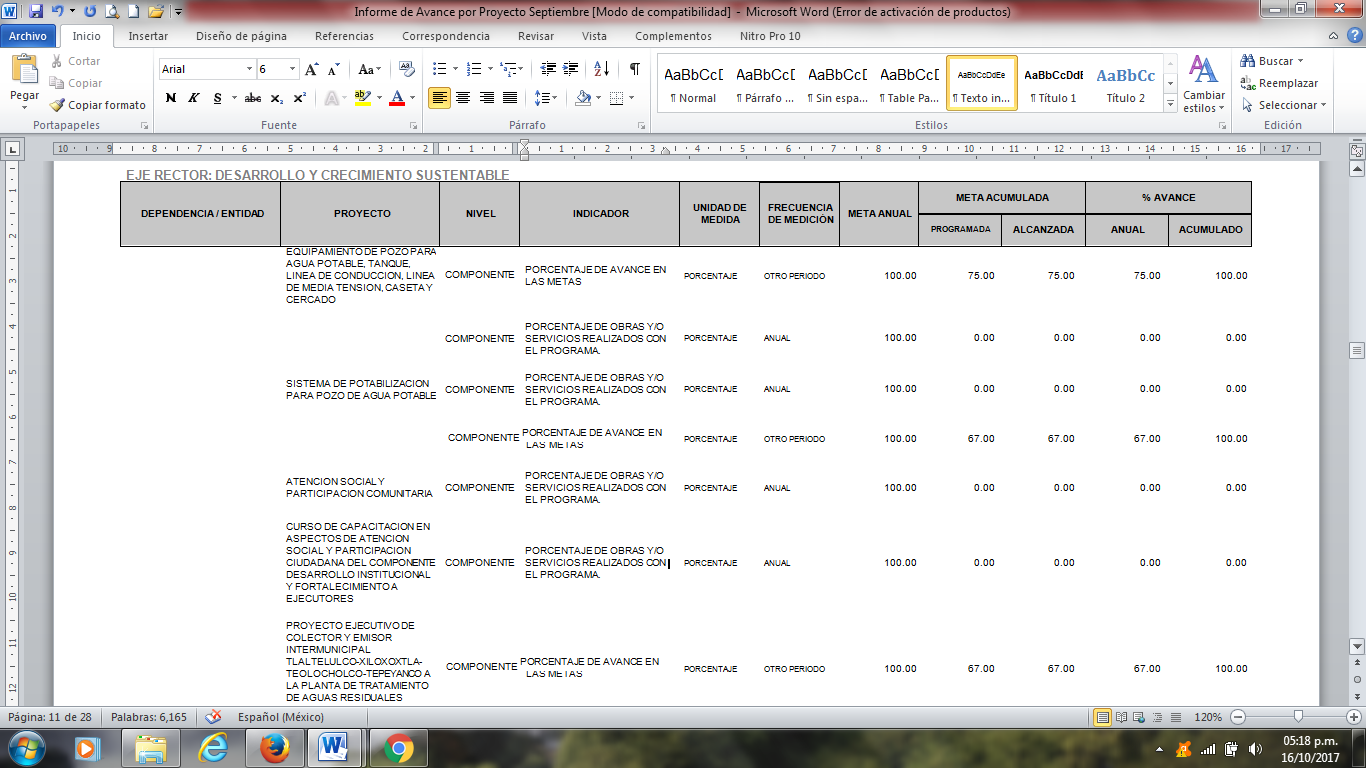 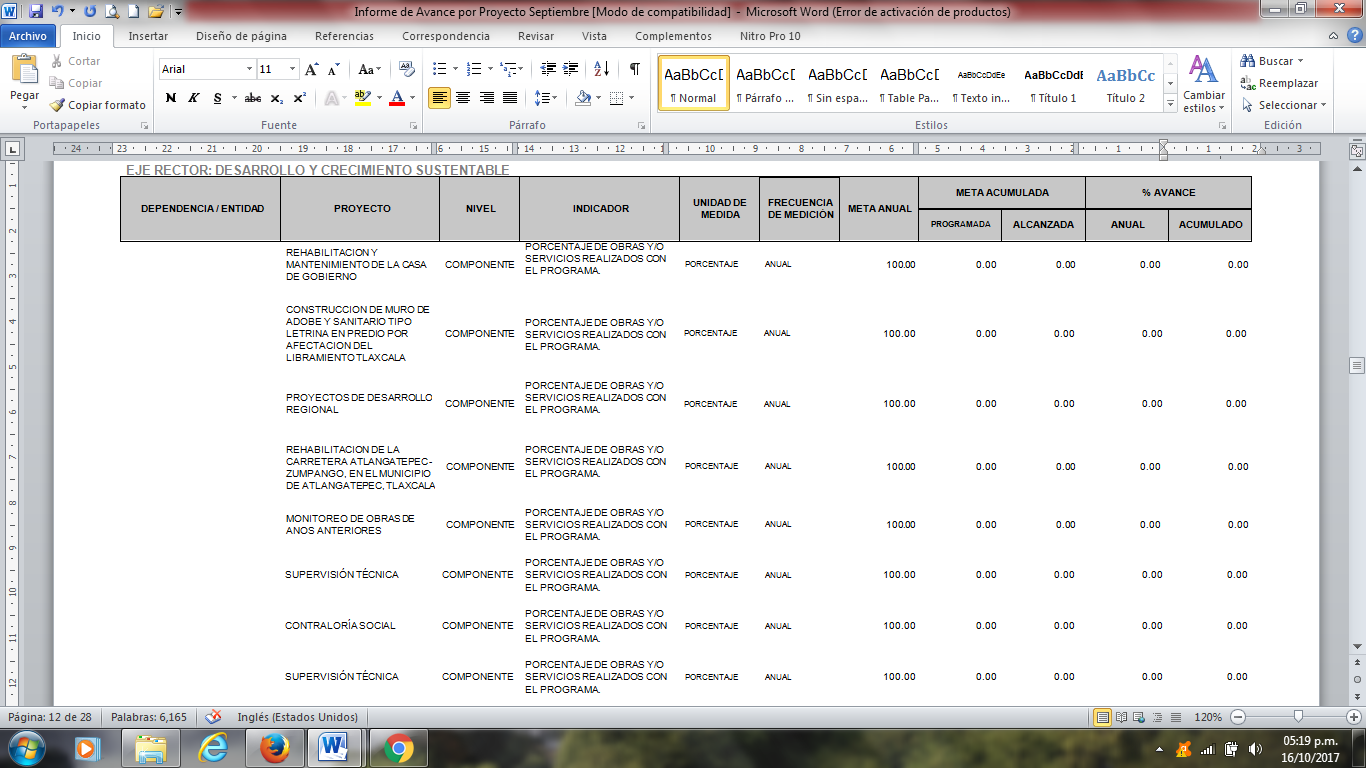 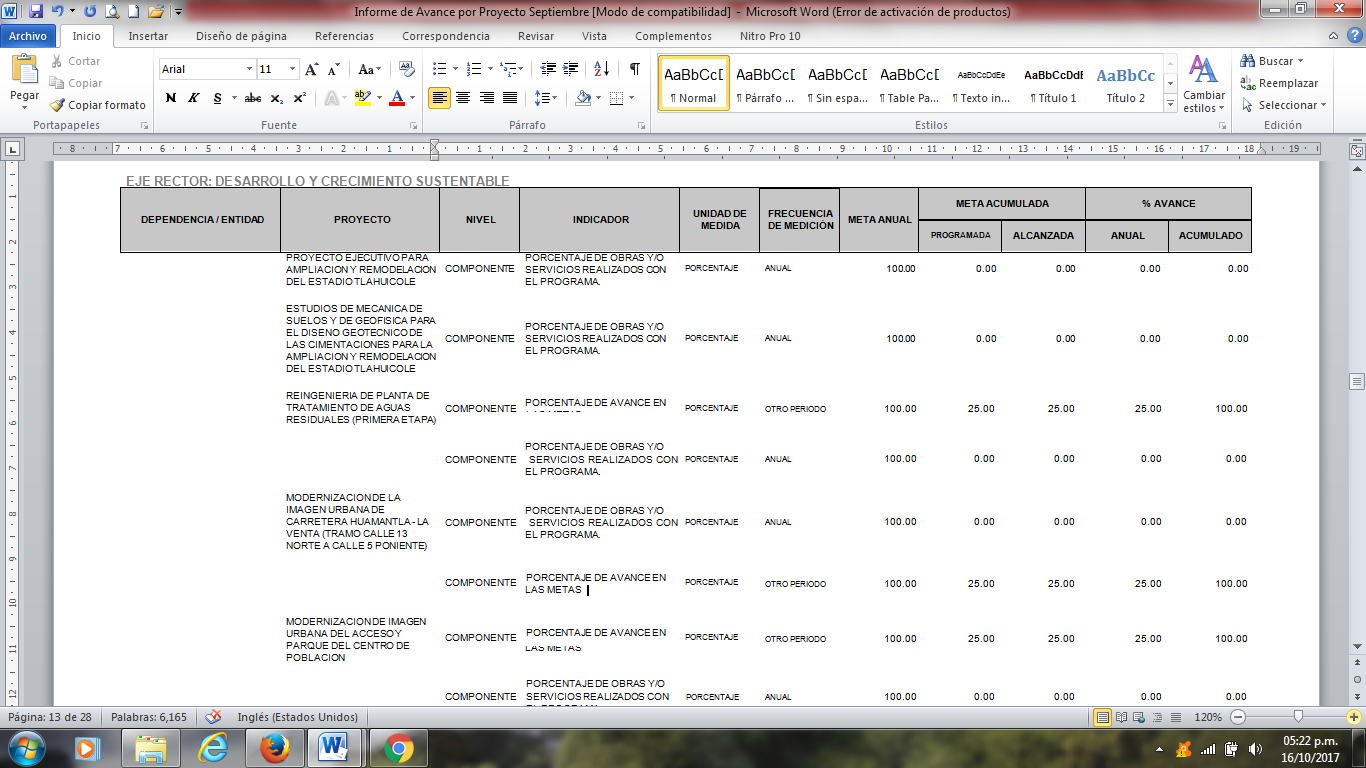 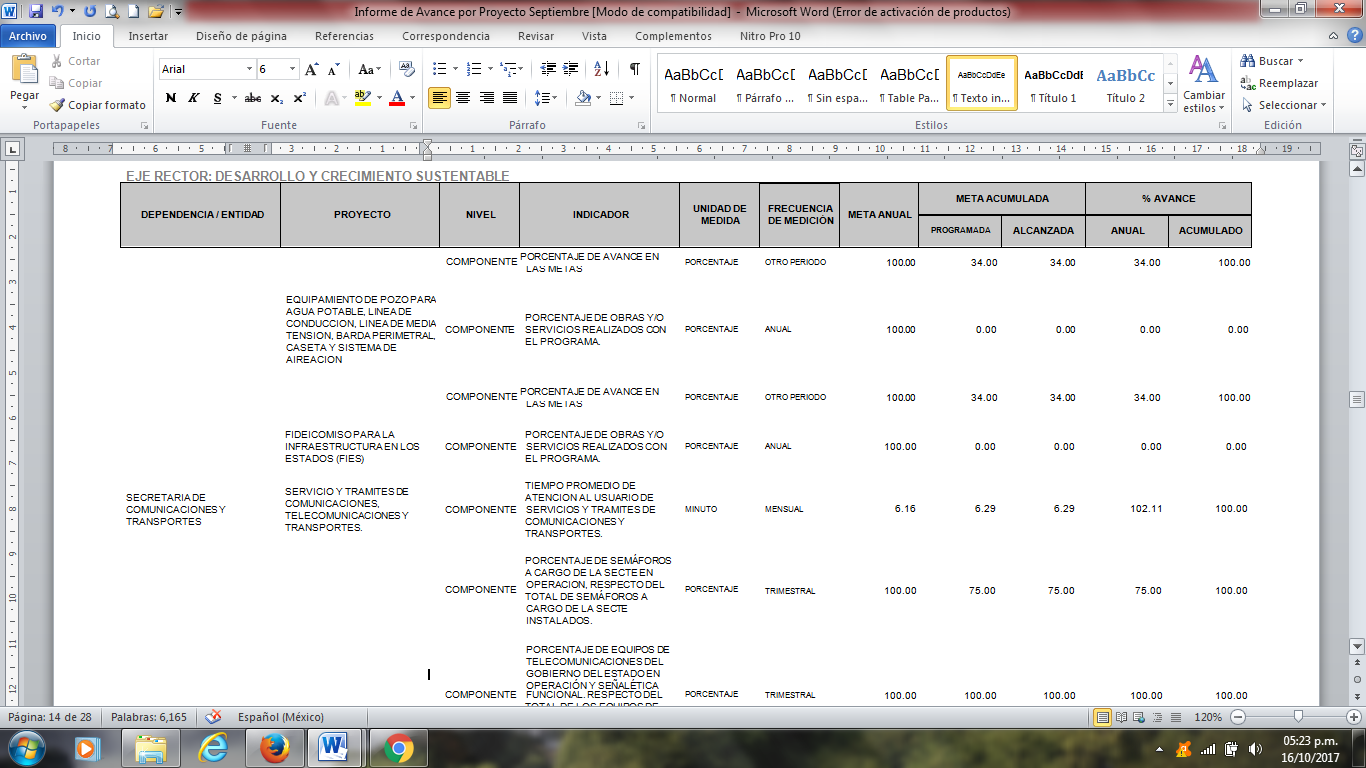 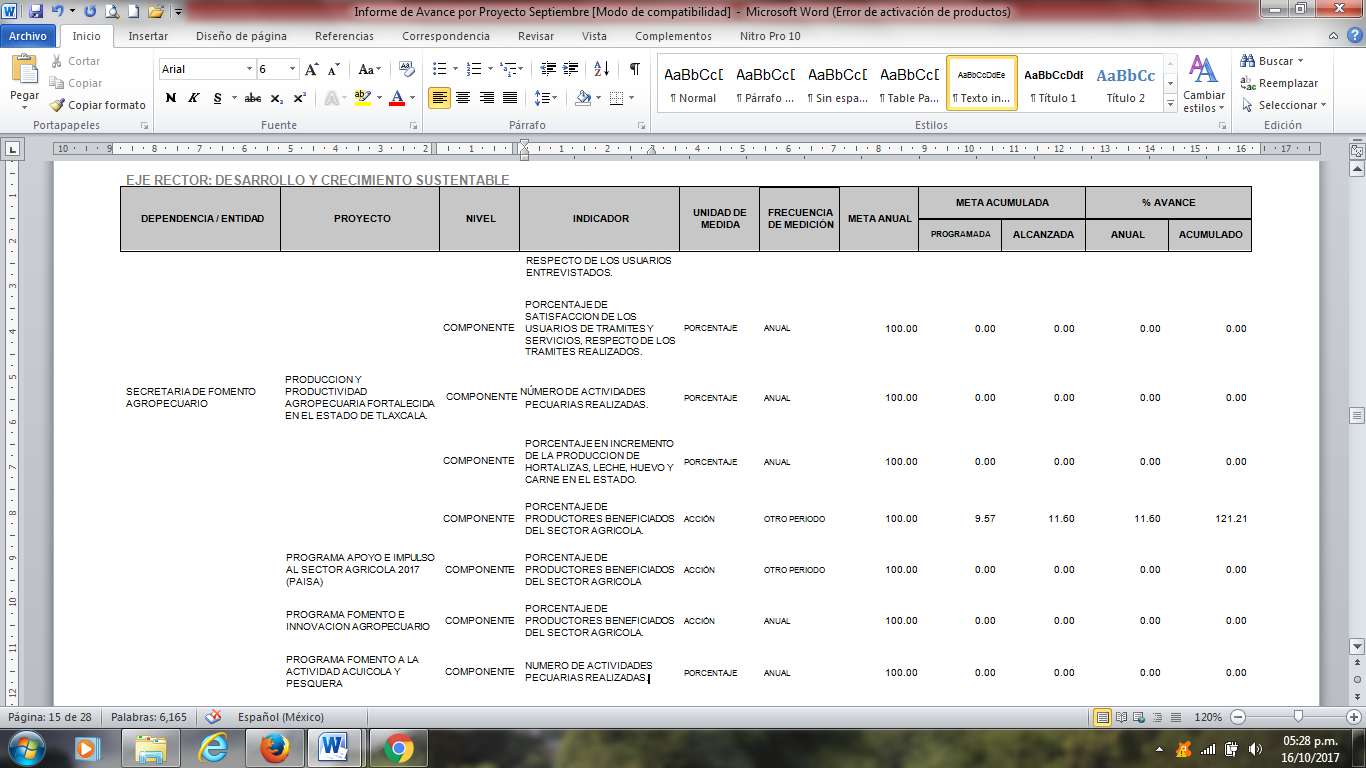 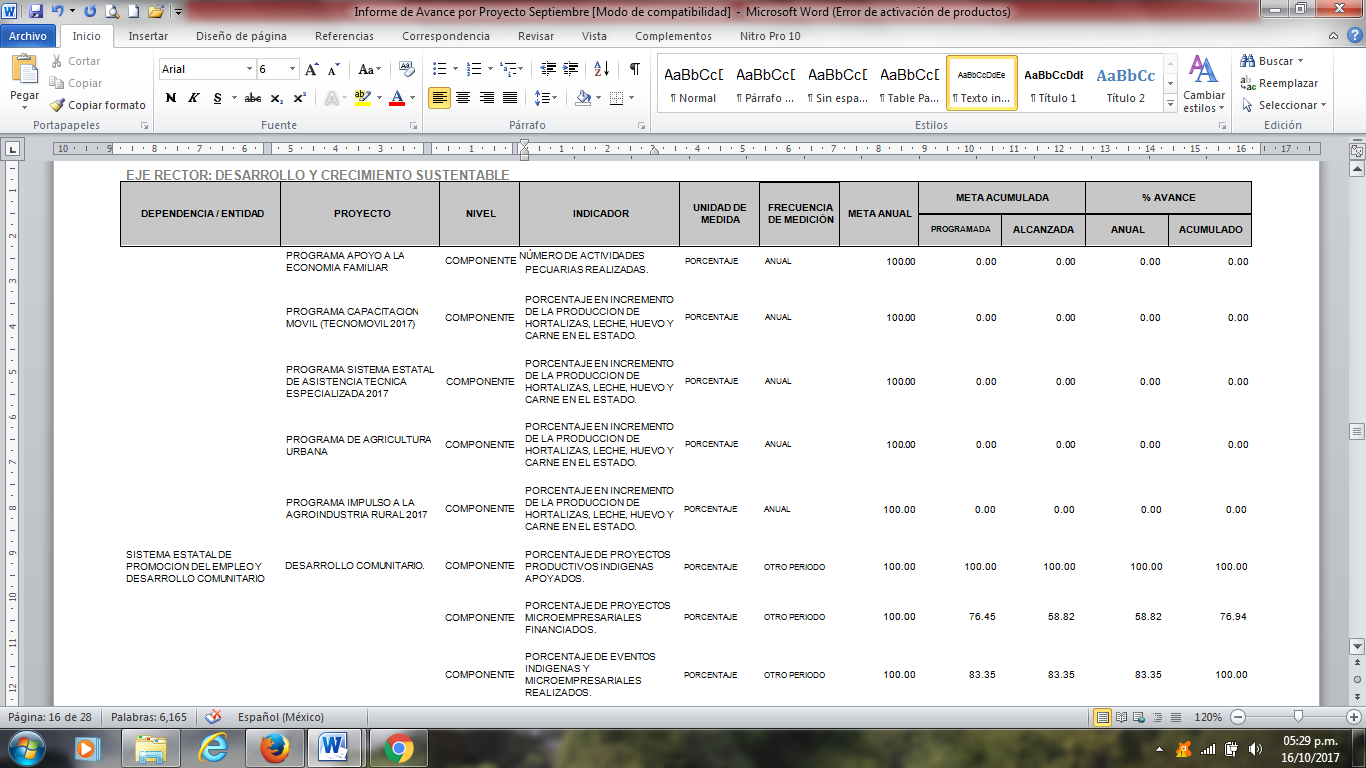 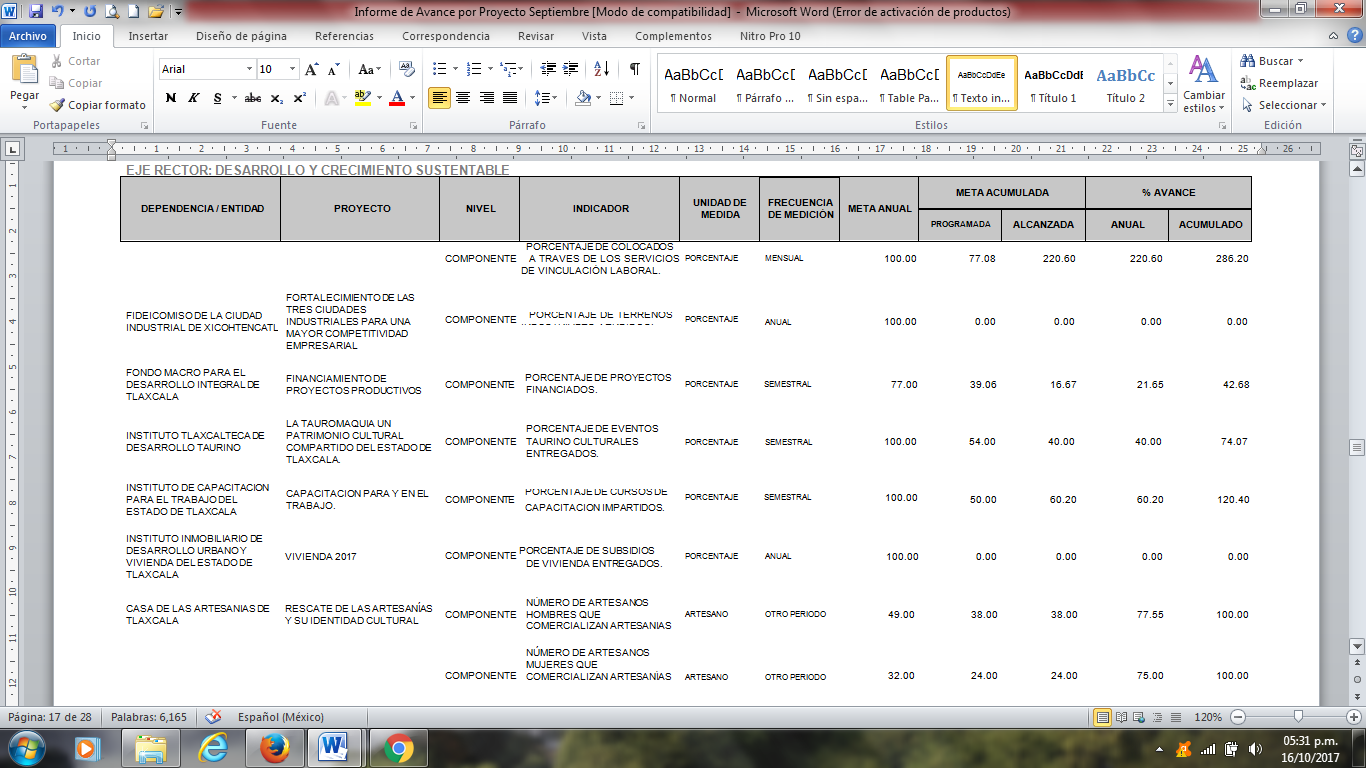 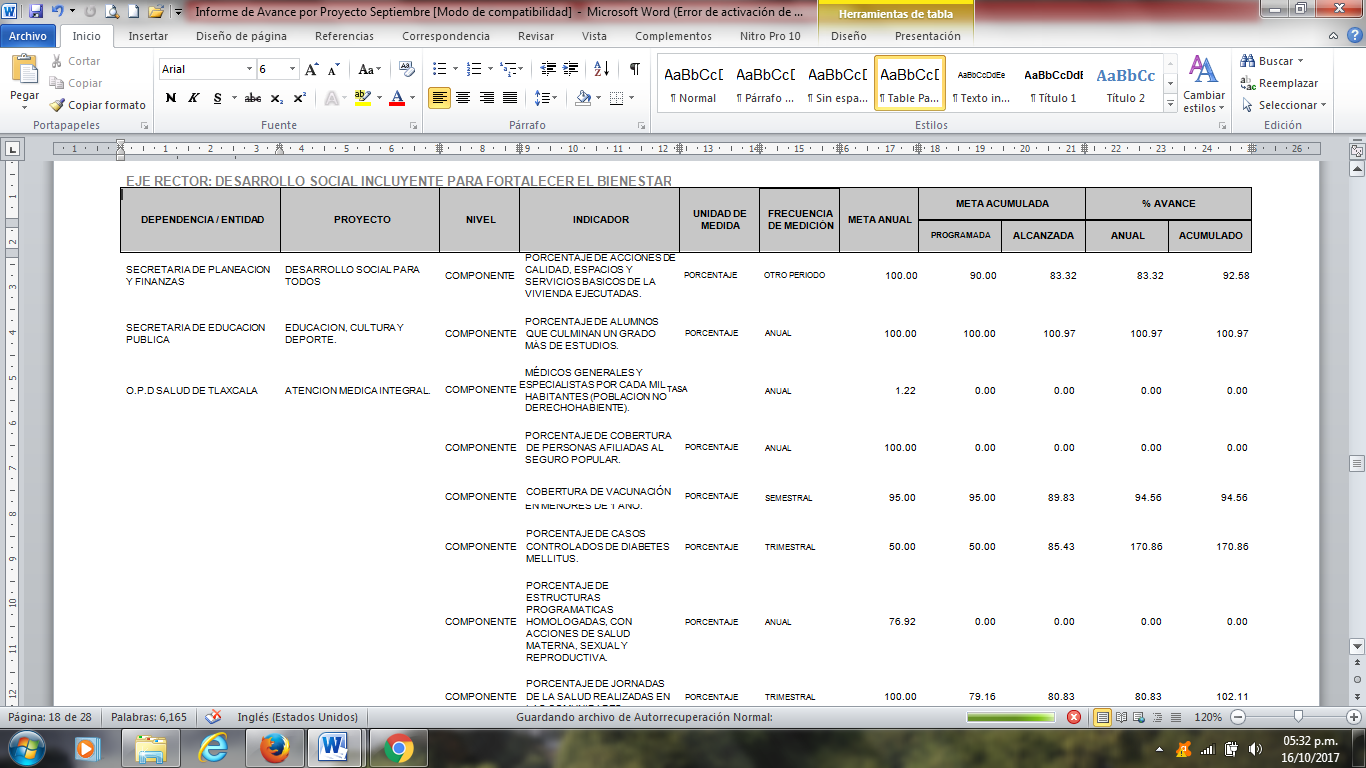 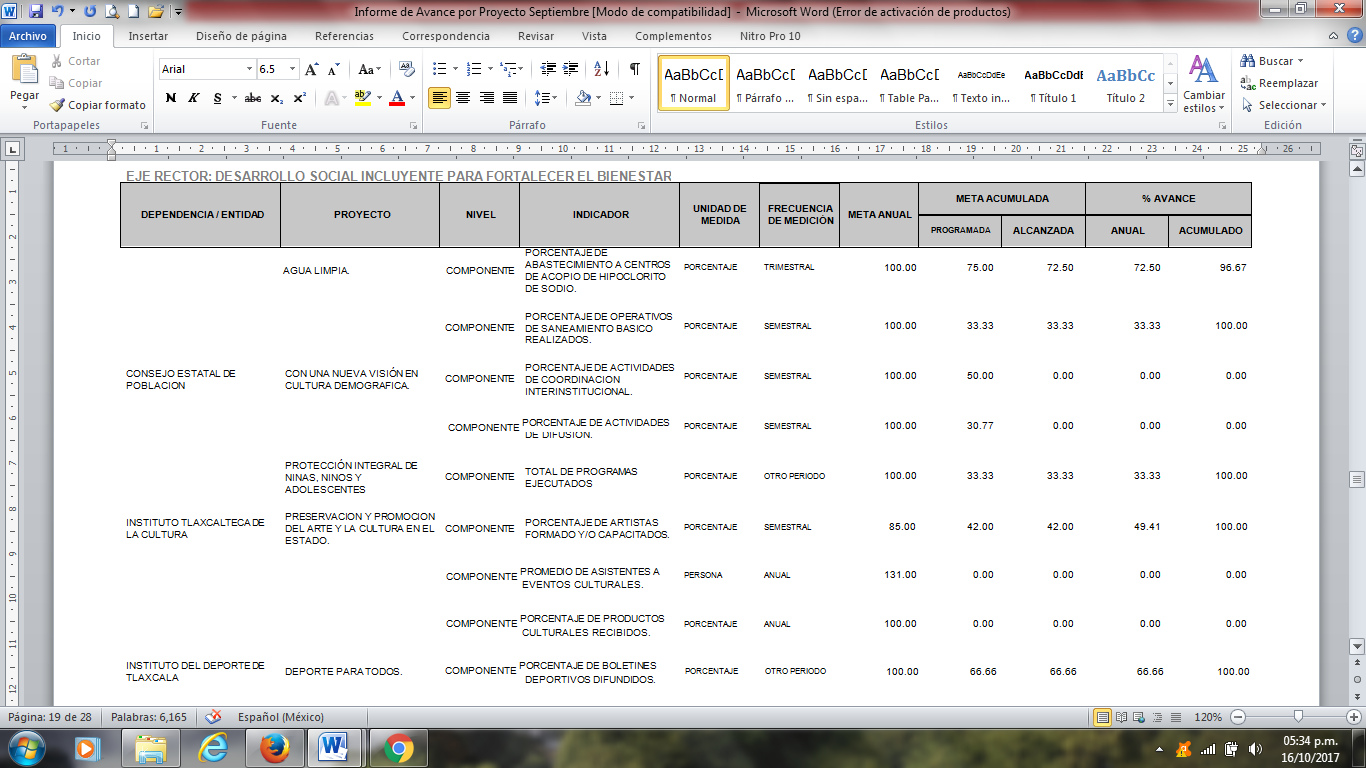 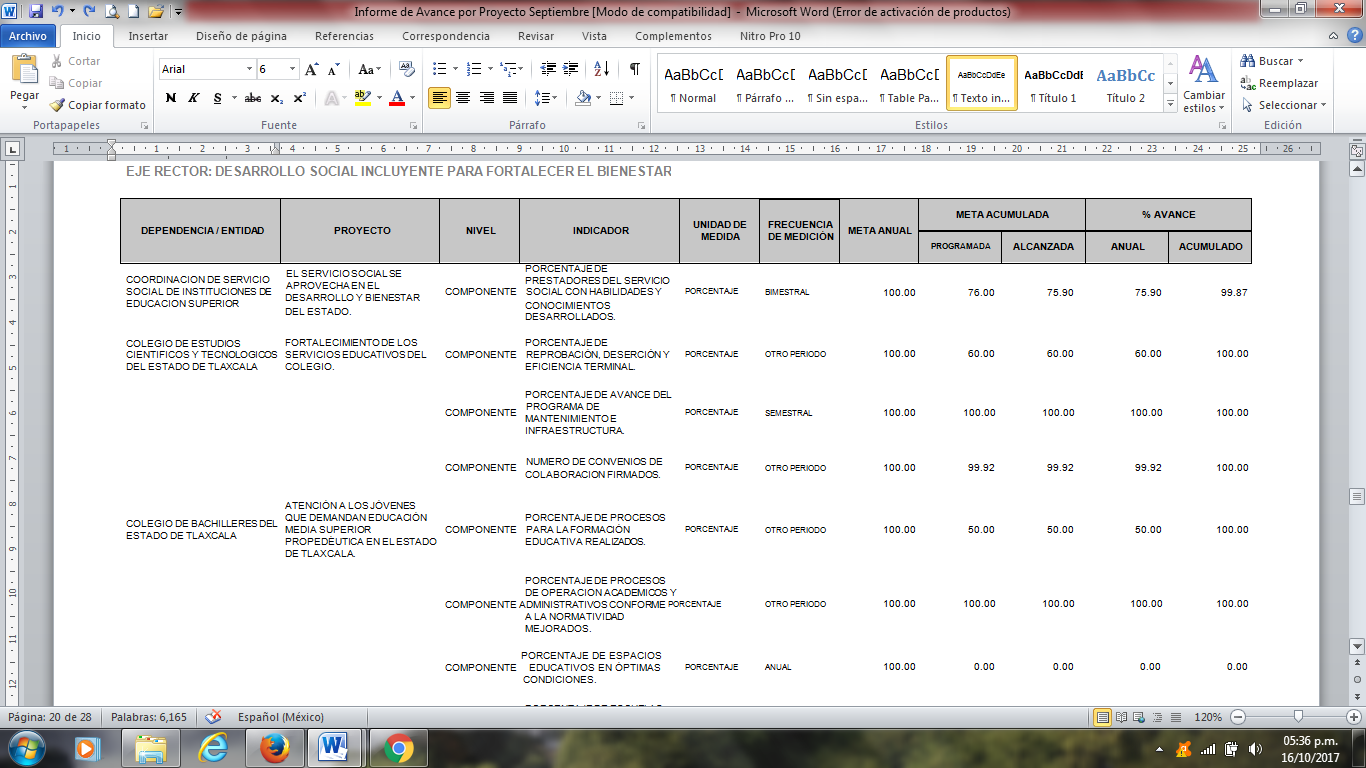 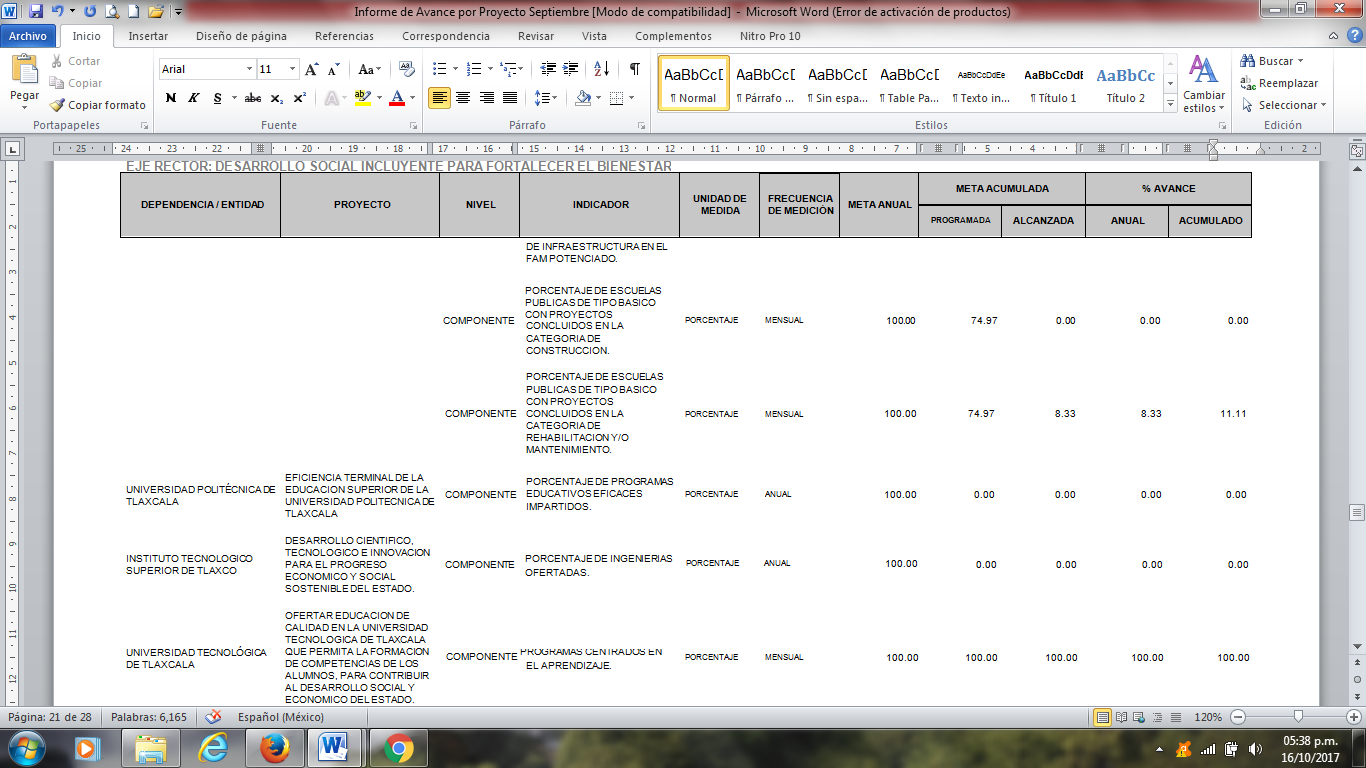 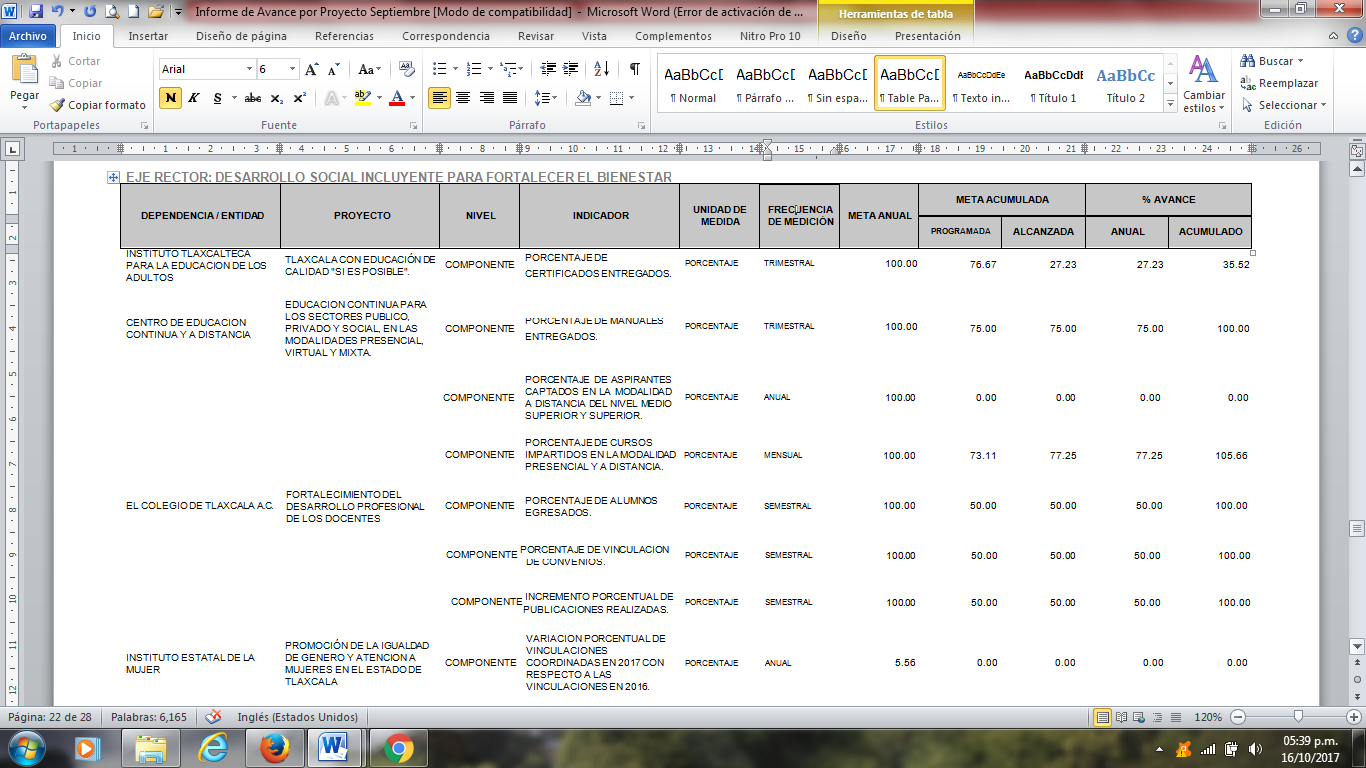 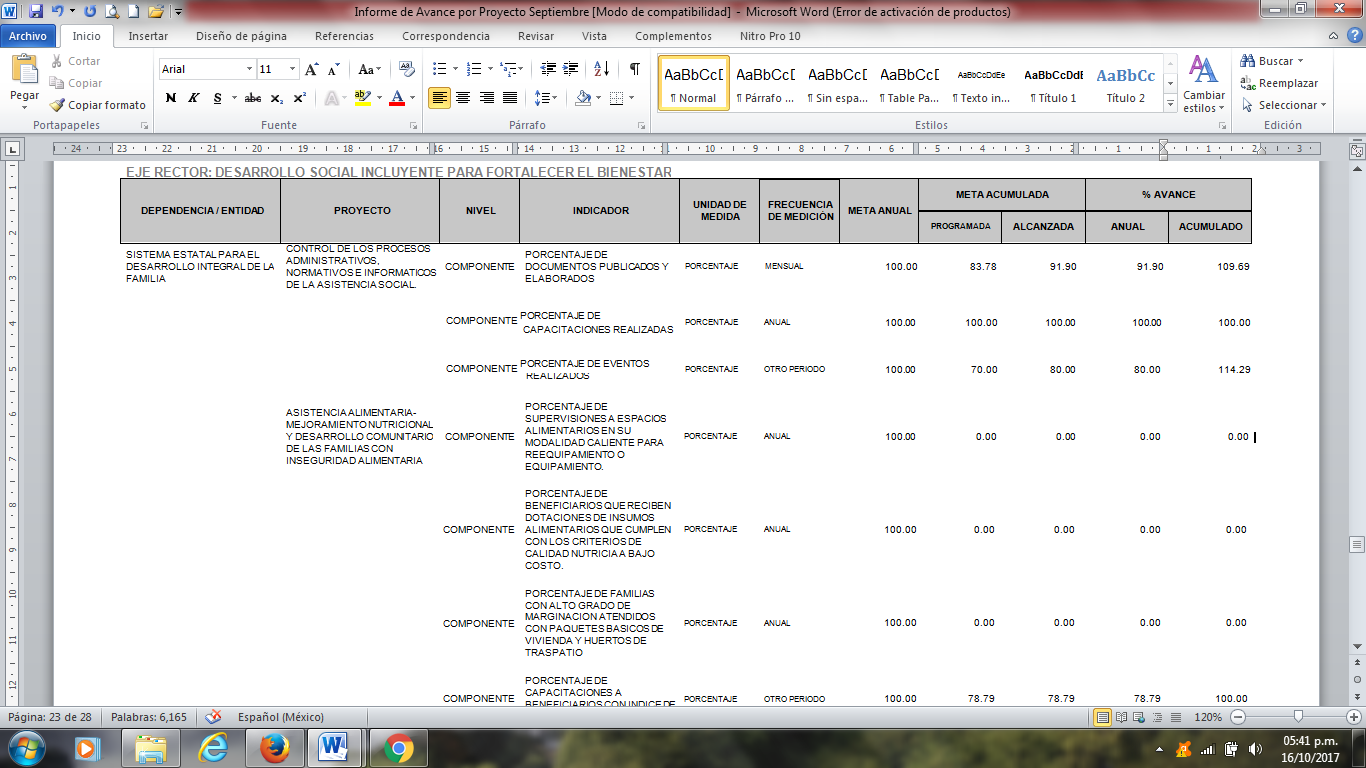 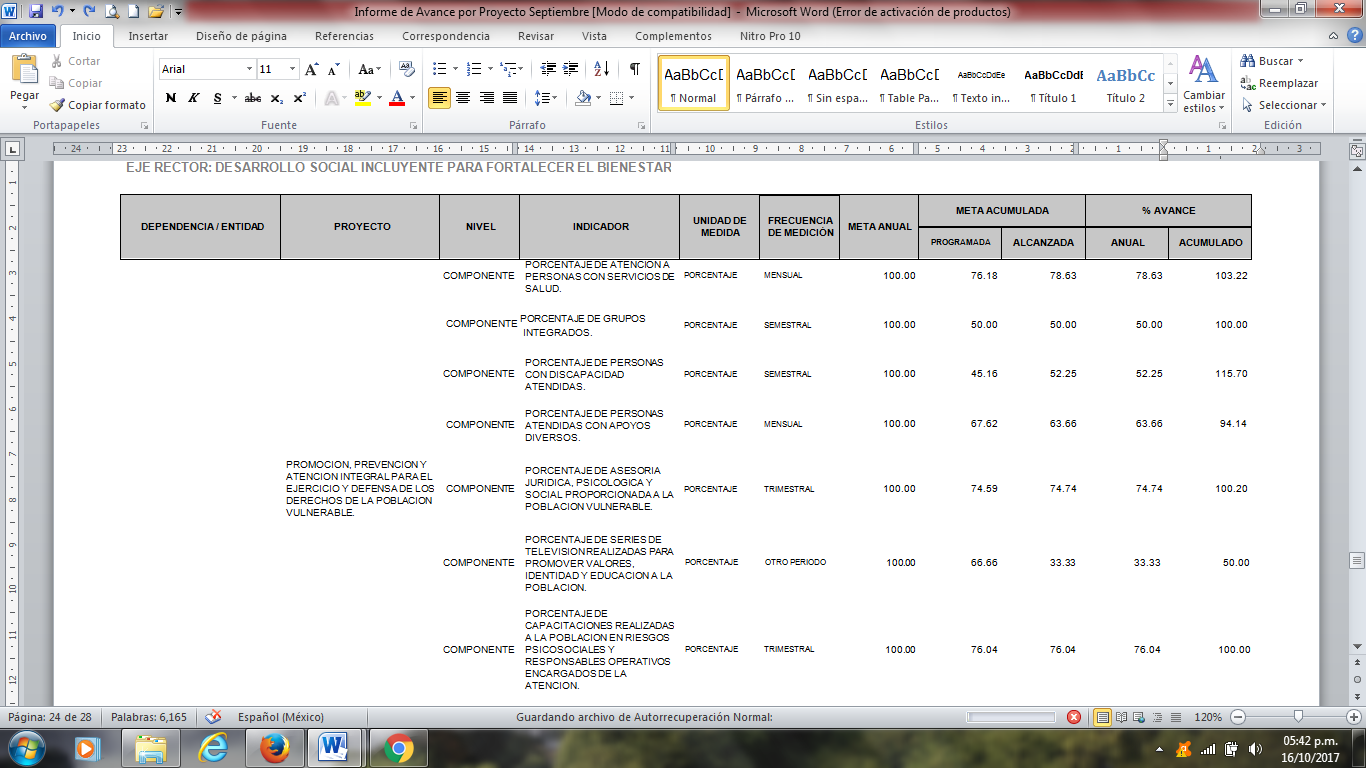 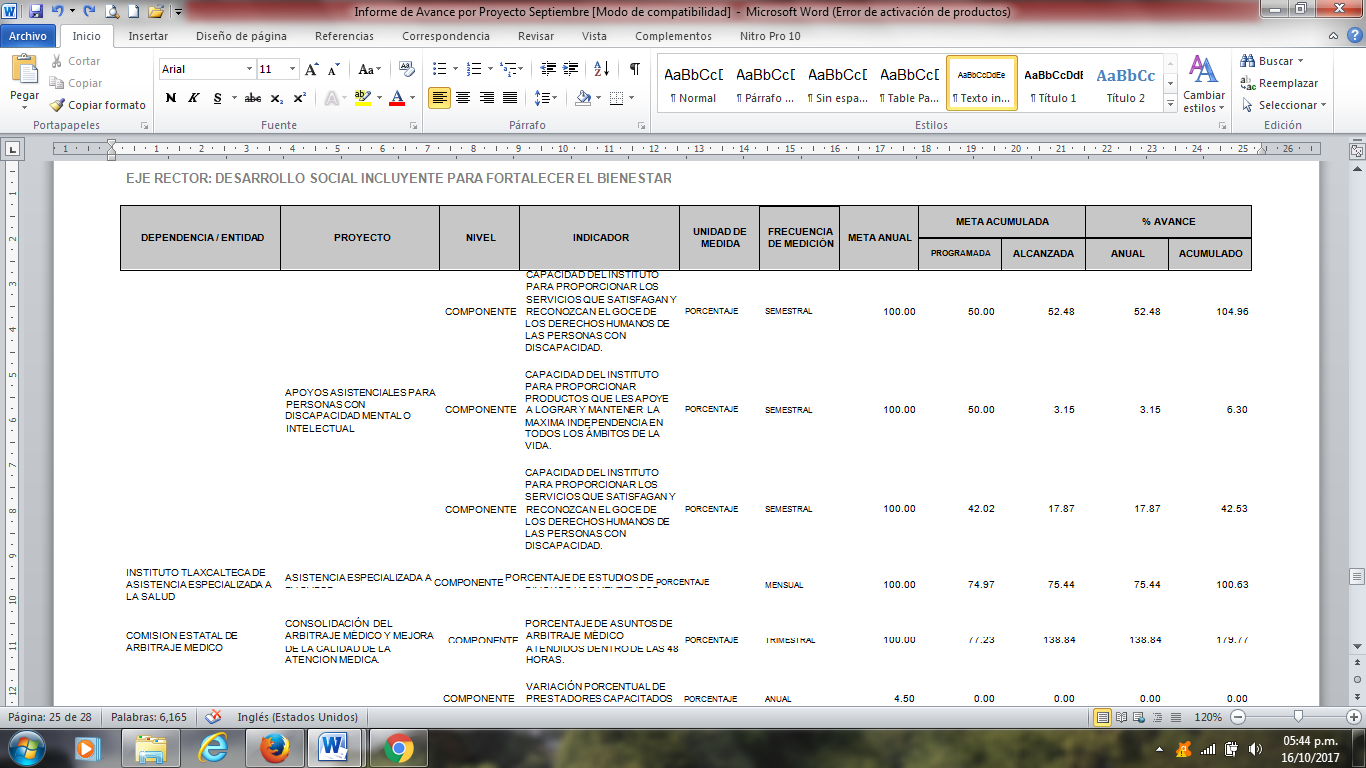 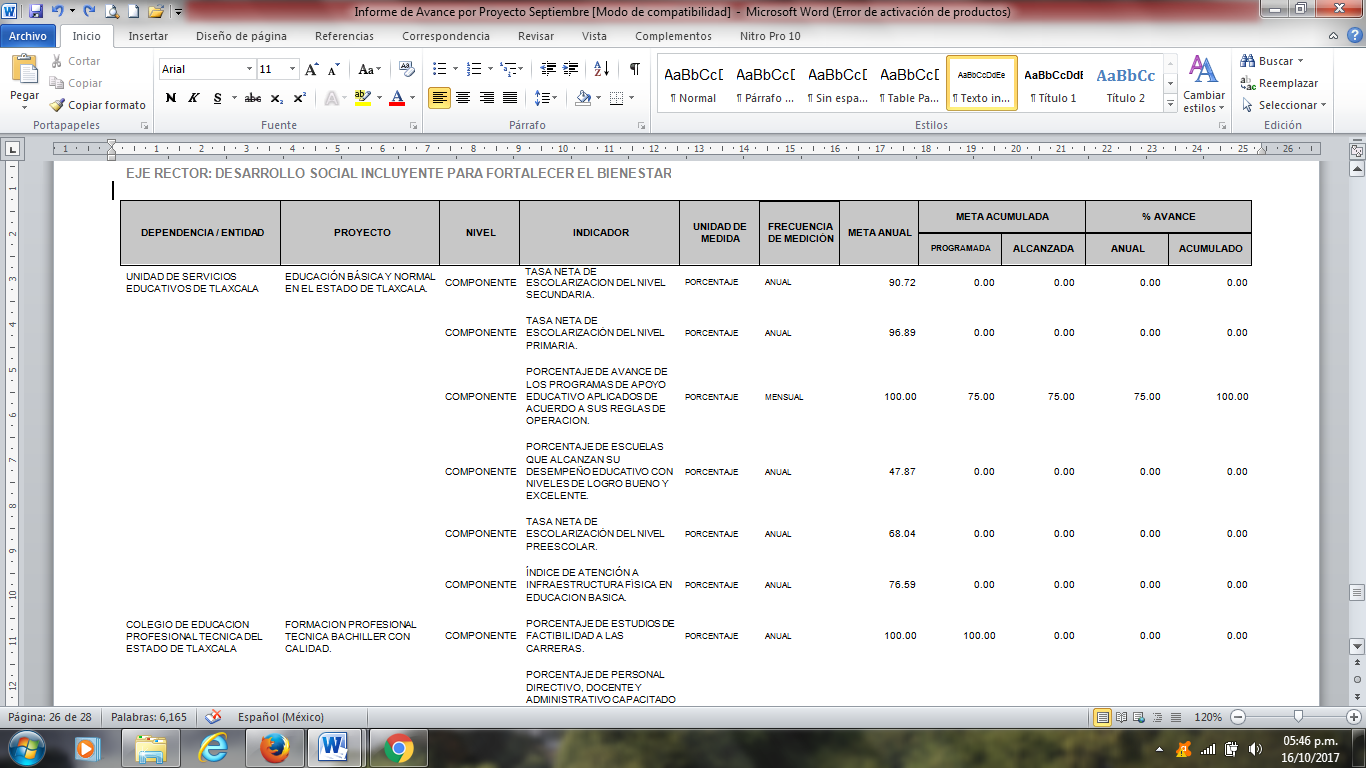 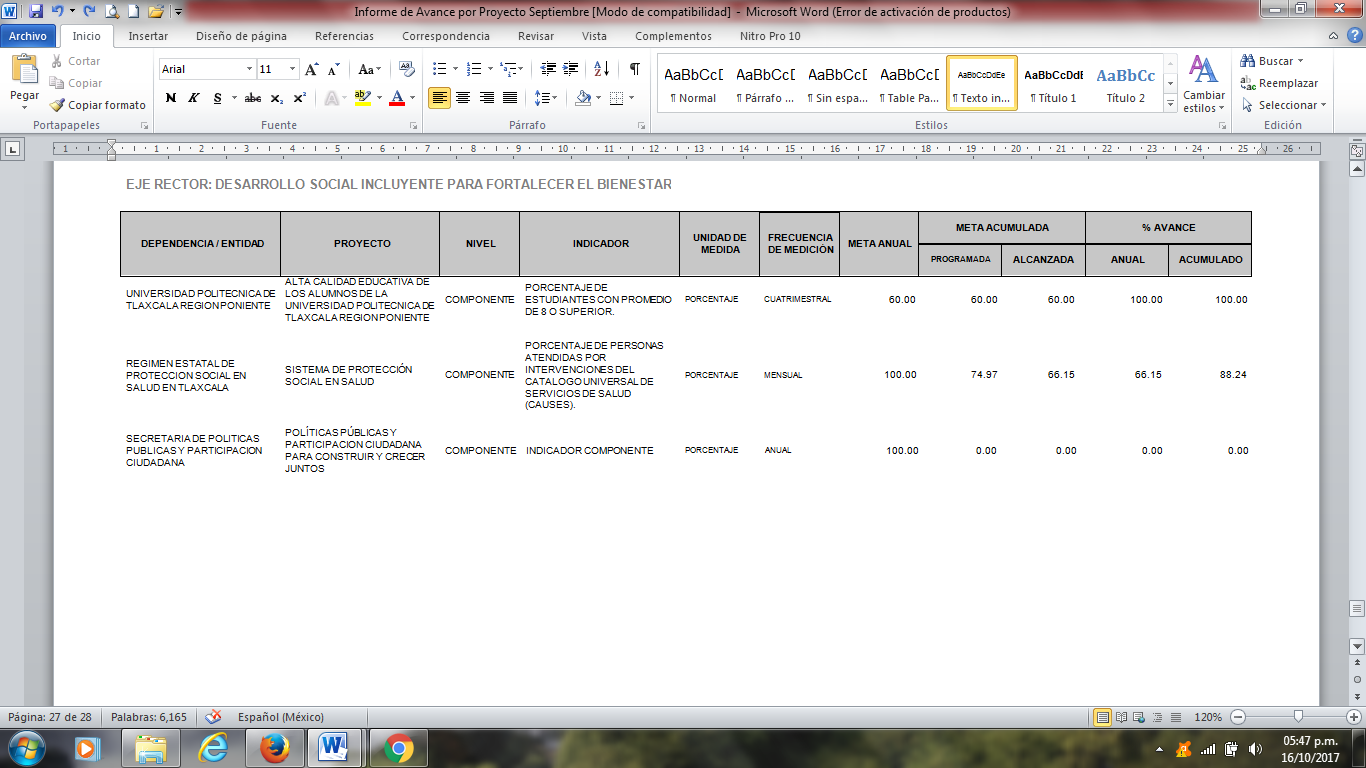 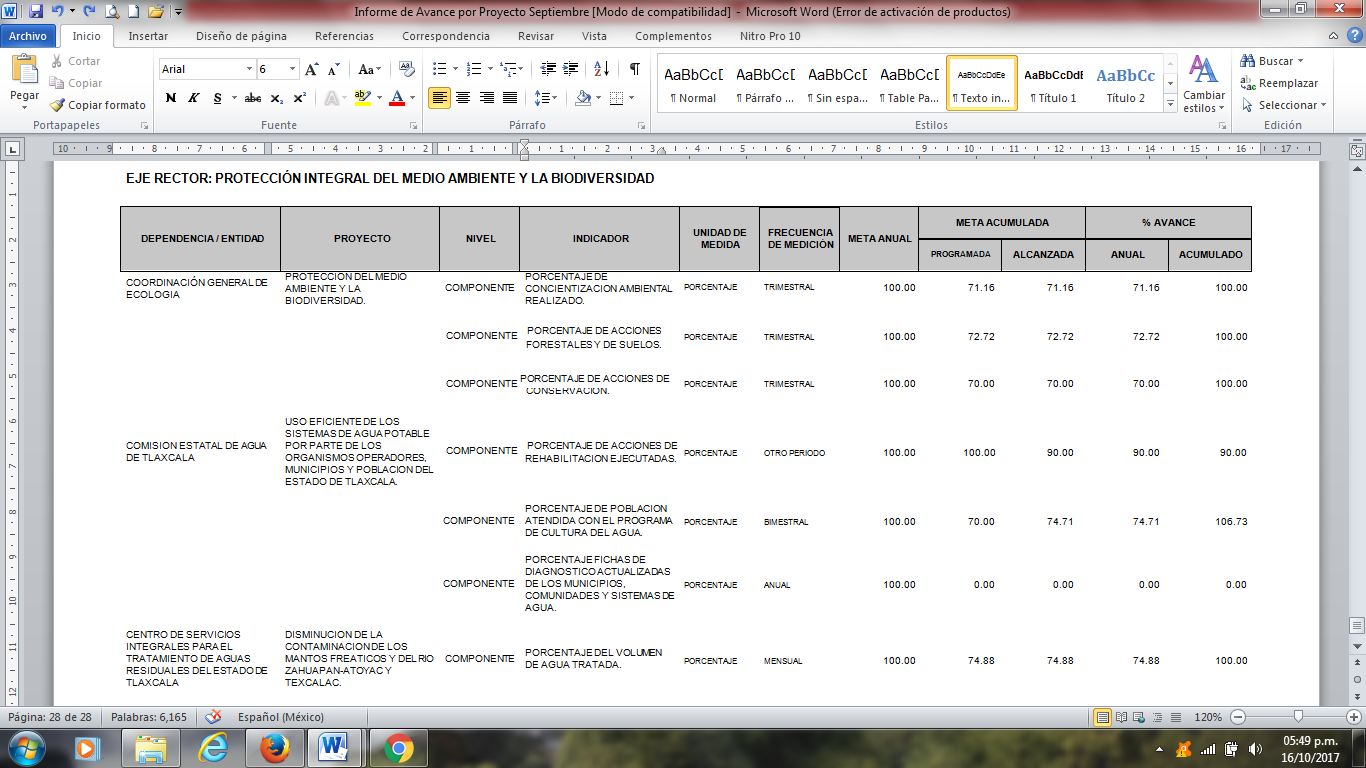 